TEMAT: „Zwierzęta z wielkanocnego koszyka”Dzień dobry kochani!!!Bardzo nas cieszy Wasza dotychczasowa praca i zaangażowanie. Brawo Żabki!1.Wysłuchajcie uważnie piosenki.Posłuchajcie tylko, ile było krzyku,gdy się pokłóciły zwierzątka w koszyku.Wymieńcie wszystkie zwierzątka. Podczas refrenów przyłączcie się i pięknie zaśpiewajcie!https://www.youtube.com/watch?v=cAKlPIpTJTI2.Wielkanocne zagadkiRodzic czyta zagadkę. Zadaniem dziecka jest wskazać odpowiednią ilustrację do zagadki. Ma złociste rogii kożuszek biały.Nie biega po łące,bo z cukru jest cały. (Baranek cukrowy)Wykluły się z jajek,są żółciutkie całe.Będą z nich kogutkialbo kurki małe. (Kurczaczki)Leżą w koszyczkupięknie ułożone.W kolory i wzorymocno ozdobione. (Pisanki) Ukrywa w Wielkanoc słodkości różne,
więc każde dziecko na niego czeka.
Zobaczyć go jednak - wysiłki to próżne,
bo on susami – kic! Kic! Ucieka.(Zajączek)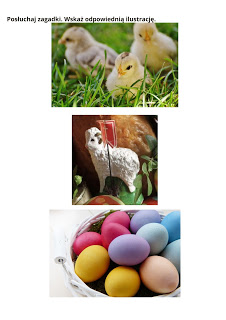 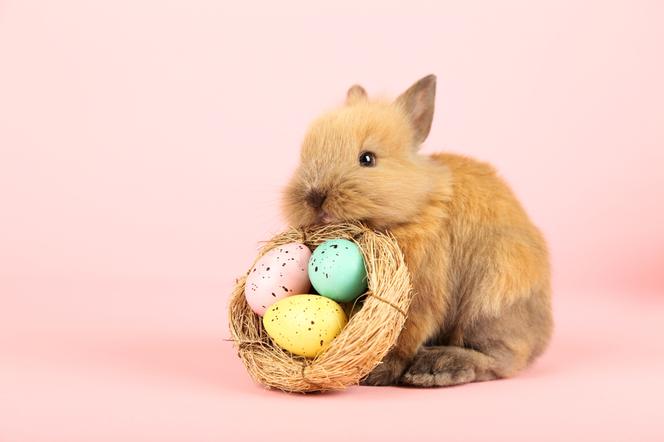 3.Wykonanie masażyku.Rodzic siada na dywanie, a dziecko siada za nim. Dziecko rysuje na plecach rodzica wzory zgodnie z poleceniami: paski poziome, paski pionowe, kropki, kołaitp. Następnie następuje zamiana miejsc, ale rodzic nadal mówi głośno polecenia. 4.Zabawa plastyczna.Oto propozycja na wspólną zabawę z rodzicami, lub rodzeństwem. Obejrzyjcie filmik i działajcie, twórzcie i bawcie się dobrze!!!https://www.youtube.com/watch?v=ZzwEPHfnsEM